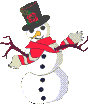 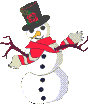 Dear Friends:On behalf of the Christmas on the River Committee, I would like to invite you and/or your business/organization to be a part of the Annual Christmas on the River Lighted Parade.  If you have participated before, please know that we appreciated your effort.  The Lighted Parade will be held Saturday, December 2nd, at 7:00 p.m. and will start at the High School and make its way to Santa’s Village (near Memorial Park at State Street & Opdyke Street).  There is no parade theme!!  Attached is a registration form and more information for parade entries.  Please give me a call or text at 618-615-7020 if you are interested in enrolling in this year’s parade.  I have also included a flyer about the parade if you would like to make copies and distribute to your friends, patrons, members or post in your place of business.  If you choose not to enter into the parade please consider taking part during the Christmas on the River weekend.  Contact me at your earliest convenience so the committee can include you in our publicity and schedule of events.  Thank you for your consideration.  Sincerely,Brandy MaesChristmas on the River Committee Lighted Parade Chair